You’re a Smart KidName _______________________________Which smart kid trait describes you best? _________________________________Smart Kids Traits of __________________________________________What other traits are like you? ______________________________________________________________Smart Kid TraitsName _____________________________Students14Students13Students12Students11Students10Students9Students8Students7Students6Students5Students4Students3Students2Students1StudentsNatureArt/PicturePeopleBodySelfMusicLogicWordSmart Kid TraitsSmart Kid TraitsSmart Kid TraitsSmart Kid TraitsSmart Kid TraitsSmart Kid TraitsSmart Kid TraitsSmart Kid TraitsNature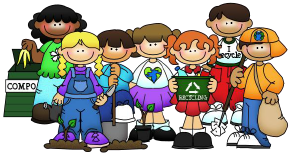 Love being outdoorsLike plants and animalsTake care of the EarthCollect bugs, leaves, and rocksArt/Picture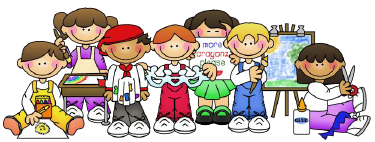 Love artThink in picturesPlay around with shapesEnjoy building thingsPeople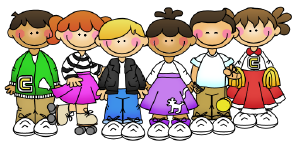 Love peopleMake friends easilyLike to work with othersCare about othersBody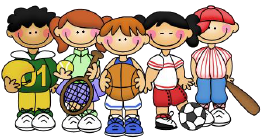 Love movementAre good at sportsEnjoy acting and dancingLike outdoor activitiesSelf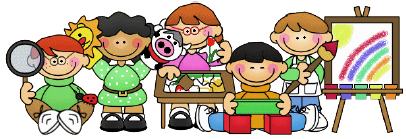 Love time to yourselfThink about feelingsFeel good about yourselfSet goals for yourselfMusic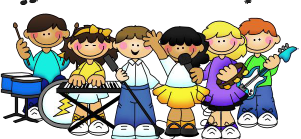 Love musicPlay an instrumentSing and tap to musicSing and make up songsLogic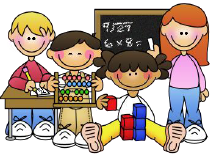 Love playing with numbersLike science experimentsLike to play strategy gamesWord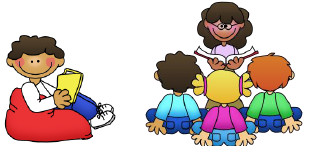 Love to readEnjoy word gamesWrite stories or poetryLike to tell stories